THURSDAY AFTERNOON RECORD CLUB 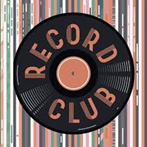 Music can be an effective pedagogical tool for student engagement and learning. Thursday Afternoon Record Club combines the intellectual atmosphere of a book club with the exciting and influential world of music. Created out of a pandemic as a respite for music lovers to gather to talk about music, we will explore important albums both past and present and the album’s significance on cultural, political, and artistic fronts. Attendees are encouraged to listen to the album before the session to provide for thoughtful dialogue. Brought to you by the Center for Teaching & Learning. Questions? 
Contact Jennifer.maney@marquete.eduSPECIAL 9/11 EDITIONSeptember 16, 2021Bruce Springsteen, The Rising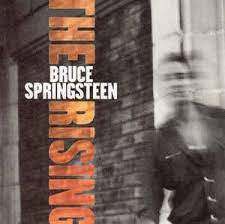 October 21, 2021Santana, 
Abraxas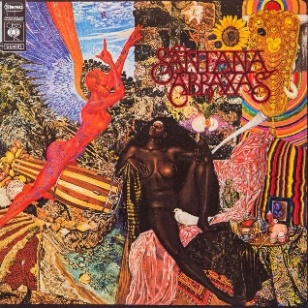 November 18, 2021TLC, 
Crazy, Sexy, Cool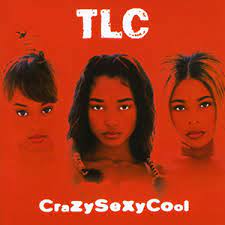 December 16, 2021Gil Scott Heron,
Pieces of a Man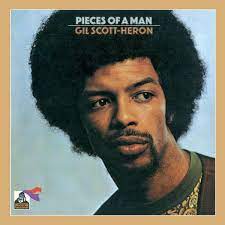 January 20, 2022Carole King, 
Tapestry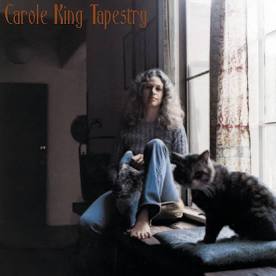 February 17, 2022Queen, 
A Night at the Opera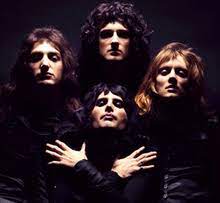 March 17, 2022Amy Winehouse, 
Back to Black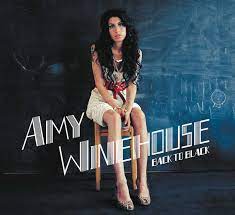 April 21, 2022Nina Simone, At the Village GateMay 19, 2022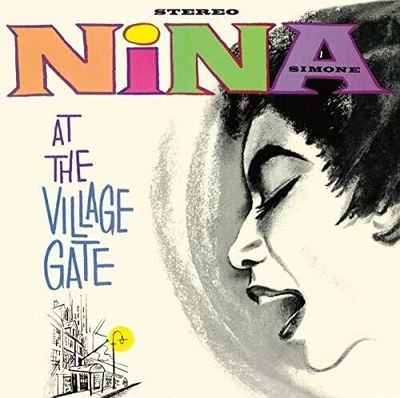 May 19, 2022Prince, Purple Rain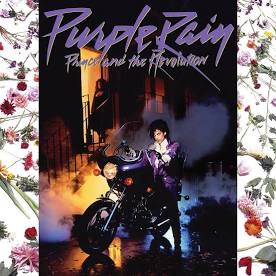 